Муниципальное автономное общеобразовательное учреждение Городищенская средняя общеобразовательная школаПриказ06.09.2021 г.	  № 91/1-пс. ГородищеО внедрении целевой модели наставничествавнести изменения в приказ от 06.09.2021г. №91/1пВ связи с кадровыми изменениями внести изменения в пункт 2 приказ от 06.09.2021г. № 91/1п и изложить его в следующей редакции:ПРИКАЗЫВАЮ:Назначить	куратором	внедрения	целевой	модели наставничества зам. директора по УР Макееву Татьяну Павловну. Контроль, за исполнением приказа оставляю за собой.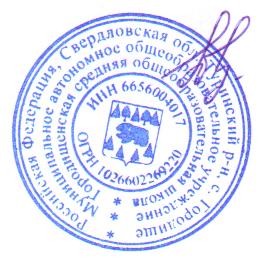 Директор                                                      Н.Ф.Кузеванова 